1.  I have a new project under which I have funding for a postdoc at 0.4 FTE, and have chosen a researcher to take up this position.  Can I nominate the same researcher for a 0.6 FTE position under the 2017 UNE-PDF scheme?No. As point 2.1 under Appointment Details and Research Funding Available within the Conditions of Award clearly states:UNE-PDF candidates are expected to focus full-time on research for the duration of the Fellowship.  2.  The guidelines say that the fellowship is for three years, but the project I would propose could be completed in one.  Is there any provision for a one-year fellowship?No. The UNE Postdoctoral Research Fellowship scheme may only be offered on a full three-year basis.3.  Will everyone who received an invitation to submit a Full Application (Stage 2) be interviewed (Stage 3)?No. All Full Applications will be assessed by the DVCR Selection Committee during a shortlisting meeting, during which time they will also determine the number of candidates to be interviewed.4.  Are there any specific Selection Criteria for the interviews?The Selection Criteria on page 5 of the 2018 UNE-PDF Research Scheme Application Pack document should guide your preparation for the interview.  These are the only Selection Criteria available.5.  Can an Adjunct of UNE be one of my additional senior academics listed on my Nomination Form?No. The two additional senior staff must be UNE staff and may not be honorary staff (Adjuncts etc.).  6.  What if my nominee (the candidate) accepts an offer of a UNE-PDF (offers made in June 2018) and I then find out that my DP19 was not successful (announcements Oct/Nov 2018) – does this affect the UNE-PDF offer?No. If the candidate has accepted an offer of UNE-PDF this will be expected to go forward even if the DP19 is unsuccessful. There may however be budget implications for the UNE-PDF project at UNE if the project costs were requested from the ARC. As Nominator and CI you must discuss this possibility with your Head of School/Director of Research Centre and negotiate alternative funding available through the School/Research Centre.7. What if my nominee (the candidate) accepts an offer of a UNE-PDF and my DP19 was not successful – can I re-submit my ARC project in the DP20 round?Yes. Particular revisions will be required in re-submission. The UNE-PDF salary can no longer be included as a UNE cash budget line item. The successful UNE-PDF would, in a DP20 submission, form part of the strengthened research environment at UNE and be evidence of UNE’s investment in this area of research. 8.  Do you have any details about the visa process?Once the candidate has been successful and is offered a postdoctoral fellowship position, the UNE would sponsor the successful candidate via a visa.  UNE would cover the costs of the nomination for the visa, however all other costs would be incurred by the UNE-PDF candidate.Please note: there have been a number of important changes to the visa process and we would like to draw your attention to two main points which could affect you:Prior to applying for your visa, and if you are from a country where English is not the main language, you will be required to sit an English language test and provide your results to UNE;It is now standard procedure that you will be required to have a police background check completed and provide the results to UNE. If your family is also moving with you to Australia, they may also have to have a police background check completed.Our friendly Human Resources team is always on-hand to provide advice and guide you through the visa application process. For all visa-related assistance and enquiries please contact:To ensure you have the latest information we also strongly recommend you visit the Australian Department of Immigration and Border Protection website: https://www.border.gov.au/9.  Will UNE pay for me to relocate if I am successful in gaining a UNE-PDF position?No. The UNE Postdoctoral Fellow will be responsible for any relocation costs.  The funding for the postdoctoral position covers salary only (See page 3 of the 2018 UNE-PDF Research Scheme Application Pack - Section 2.4. Research Funding Available).10.  As the structure of UNE Schools and Faculties is currently under review, will funding committed under the current Head of School be available under a reviewed structure?Yes. The University will honour all commitments made throughout the application process.Contact for further clarification: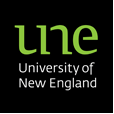 2019 UNE Postdoctoral Research Fellowship Scheme Frequently Asked QuestionsRecruitment ManagerMs Maryke PeetEmailmpeet@une.edu.au Deputy Vice-Chancellor (Research)Prof Heiko DanielEmaildvcr@une.edu.au